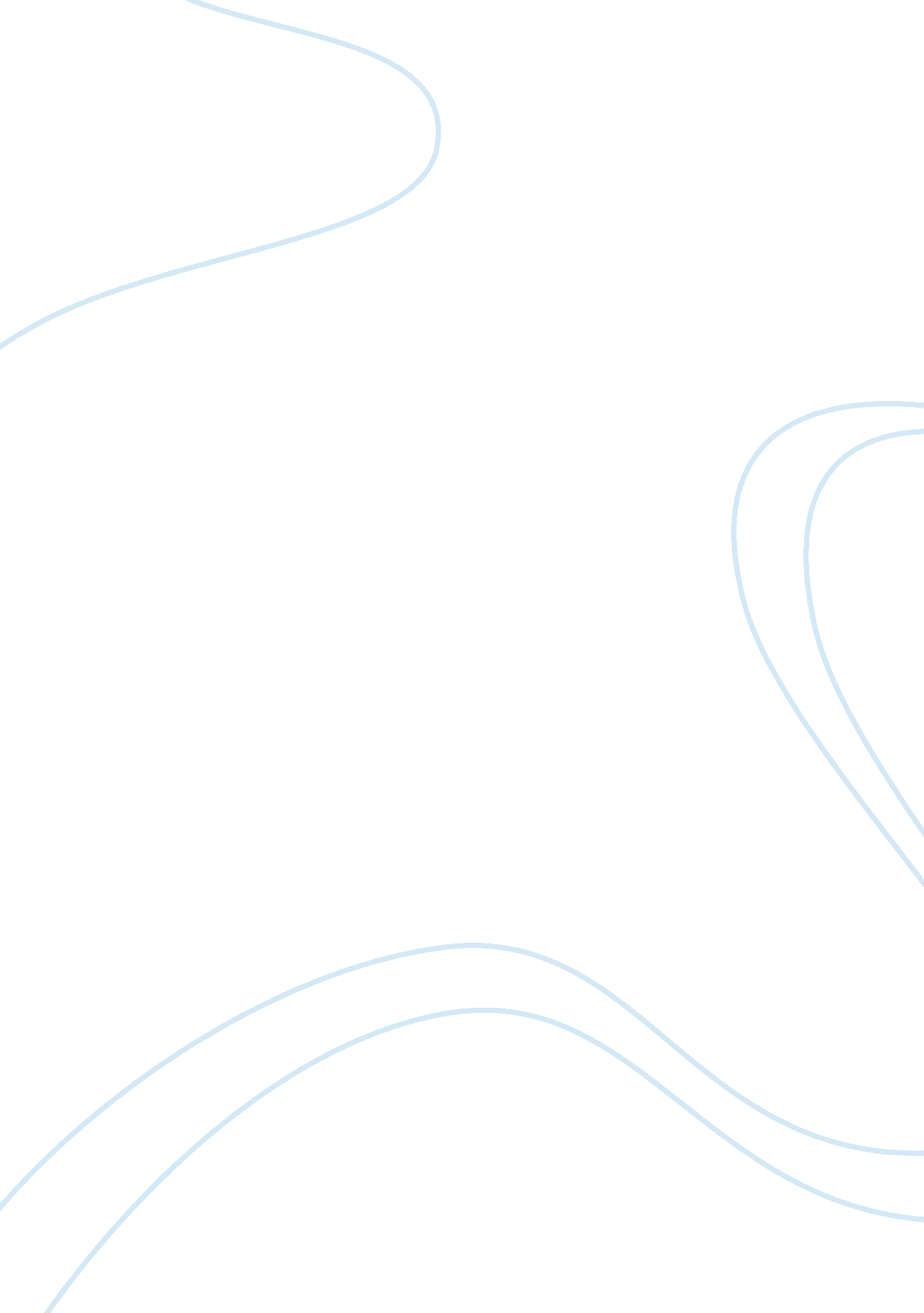 Personal reflections on department of human resource management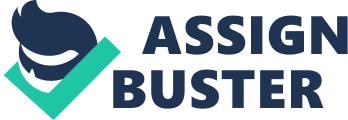 Contents Menaces: I did my internship at the Human resource section of Metro Hi-Tech ( Pvt ) Ltd in Gujrat. I spent six hebdomads in this section. Where I learnt how practically worked in Human resource Department. In Metro Hi-Tech ( Pvt ) Ltd the Human Resource Management section was established in November 2004. I worked under HR officer Mr. Aftab Butt, Payroll officer & A ; IR officer MR. Ali Raza. In this section I worked with every appellation member and analyzed, ascertained and learned about the duties and activities associated with them. Let ‘ s speak about one by one. HIRERCHY OF HUMAN RESOURCE DEPARTMENT: Head: Human Resources & A ; Administration: Mr. Anwar Murad Human Resource Officer: Mr. Aftab Butt I. R Officer and Payroll Officer: Mr. Ali Raza Admin Military officer: Mr. Asad Shah Admin officer ( Lahor ) : Mr. Javed DEPARTMENT OF HUMAN RESOURCE MANAGEMENT I did my internship at the Human Resource section of Metro Hi- Tech ( Pvt ) Ltd in Gujrat. I spent six hebdomads in this section. Where I learnt how practically worked in Human resource Department. In Metro hi-tech the HRM section was established in Nov 2004. I worked under HR officer Mr. Aftab Butt, Payroll officer & A ; IR officer Mr. Ali Raza. In this section I worked with every appellation member and analyzed, ascertained and learned about the duties and activities associated with them. Let ‘ s speak about one by one. 2. 1 ) Human Resource Management: Human resource ( or forces ) direction is acquiring things done through people. It ‘ s an indispensable portion of every director ‘ s duties, but many organisations find it advantageous to set up a specialist division to supply an adept service dedicated to guaranting that the human resource map is performed expeditiously. “ Peoples are our most valuable plus ” is a cliche which no member of any senior direction squad would differ with. Yet, the world for many organisations is that their people remain Under valued Under trained Under utilised Ill motivated, and accordingly Perform good below their true capableness Aims of Huamn Resource Department: The chief aim of the section is “ To engage the best campaigner who best tantrum for occupation along with the organisation and in this manner increase the work effectivity and efficiency of the whole organisation ” . FUNCTIONS AND RESPONSIBILITIES OF HR DEPARTMENT IN Metro Hi-Tech ( Pvt ) Ltd. HR section of Metro Hi-Tech ( Pvt ) Ltd performs below mentioned maps. FUNCTIONS OF HR DEPARTMENT Man Power Planning Job Analysis Recruitment Choice Orientation Training & A ; Development Compensation Performance Appraisal Development of Forms New Employees Registrations Scholarships Terminations Legal Applications Resign Agreements Wagess Register Holiday Register Attendance Register Marriage Grant Progresss Attention Card games Progress Record Salary Slip Distribution Guest Agreement Hotels Reservations Entertainment Employees Record Keeping Resignations Concluding Colonies Death Grants Travel Expanse Claims Pension Cases Leafs Encashment Bonus Working Medical Bills Claim Disable Claim Group Insurance Daily Attendance Over Time Calculation Leave Applications Record Keeping Gratuity Calculation Salary Confirmation Group Insurance 4Functional Overview: There are four maps which are being performed under the Human Resource section of METRO Hi-Tech, it includes Huamn Resource planning, enlisting and choice Iridium Compensation and Reward Administration HRM Planning, Recruitment and Selection: The Human Resource planning, enlisting and choice procedure is done under Huamn Resource officer Mr. Aftab Butt and I worked with them and learned about the duties and activities associated with them. He is the individual who assists Manager Huamn Resource in engaging process and assessment methods e. g. planing occupation advertizements, developing competence standards and effectual choice procedure in coordination with different sections, carry out orientation of employees in junior direction cell and workers. And carry out any other occupation to run into organisational aims. For this planning is the most of import map. Planning: The punishments for non being right staffed are dearly-won. Understaffing loses the concern economic systems of graduated table and specialisation, orders, clients and net incomes. Overstaffing is uneconomical and expensive, if sustained, and it is dearly-won to extinguish because of modern statute law in regard of redundancy payments, audience, minimal periods of notice, etc. Very significantly, overstaffing reduces the competitory efficiency of the concern. Planing staff degrees requires that an appraisal of present and future demands of the organisation be compared with present resources and hereafter predicted resources. Appropriate stairss so be planned to convey demand and supply into balance. Therefore the first measure is to take in METRO for planning is ‘ satellite image ‘ of the bing work force profile ( Numberss, accomplishments, ages, flexibleness, gender, experience, prognosis capablenesss, character, possible, etc. of bing employees ) this image shows the bing rate of supply and what will be the demand of employees to run into the hereafter demands Future staffing demands will deduce from: Gross saless and production prognosiss The effects of technological alteration on undertaking demands Variations in the efficiency, productiveness, flexibleness of labour as a consequence of preparation, work survey, organisational alteration, new motives, etc. Changes in employment patterns ( e. g. usage of subcontractors or bureau staffs, hiving-off undertakings, purchasing in, permutation, etc. ) Variations, which respond to new statute law, e. g. paysheet revenue enhancements or their abolishment, new wellness and safety demands Changes in Government policies ( investing inducements, regional or trade grants, etc. ) At the terminal the supply agenda is compared to the demand which shows that employees are either short-handed, overstaffed or harmonizing to the demands of companies. If employees are short-handed so company will execute recruitment map and engage new employees, and in instance of overstaffing the company will execute retrenchment. And at this clip the rate of downsizing in Metro is 10 % from every section. Recruitment: Recruitment and choice procedure is a really of import portion of staffing. Every company whatever their length should follow the enlisting and choice policy. To accomplish any company ‘ s aim, qualified forces are needed to be ensured at all degree in an organisation. In Metro Hi-Tech I learnt how the enlisting procedure was done. Recruitment of staff is preceded by an analysis of the occupation to be done ( i. e. an analytical survey of the undertakings to be performed to find their indispensable factors ) written into a occupation description so that the pickers know what characteristics appliers must possess, what qualities and attitudes are desirable. Recruitment Procedure: In Metro Hi-Tech these stairss are taken to recruitment procedure: A vacancy arises, sometimes this is due to the creative activity of a new occupation, on other occasions it may be because an bing member of staff has been promoted or is retiring. The occupation description is updated and an employee specification is written. The occupation description lists the responsibilities of the occupation whilst the employee specification gives inside informations of the experience, accomplishments and abilities needed to transport out the occupation. A vacancy advertizement is written and is circulated via intelligence documents, cyberspace enlistings sites like Pazee. com, and employee referrals are besides a major beginning in tube. Application signifiers are sent out along with transcripts of the occupation description and employee specification and must be returned on or before the shutting day of the month that has been set. A short list is compiled of appliers who are traveling to be invited to go to for interview. This is done by the enlisting panel that compare each application from with the demands of the employee specification, Interviews are held. The panel will utilize the same set of inquiries with each interview. The interview may include a choice trial. Beginnings of Recruitment: The chief beginnings of enlisting in tube are Internal publicity and internal debuts ( at times desirable for morale intents ) Web based enlisting. Employee referrals. Ad. Job Description: A occupation description is a cardinal papers in the enlisting procedure. The occupation description must be produced for every vacancy and drafted prior to taking any other stairss in the procedure. It indicates the possible campaigners the scope of responsibilities and duties of the station. It is used during assessment to assist measure the public presentation of an person. It is a tool for public presentation direction to guarantee that the post-holder is carry throughing the appropriate responsibilities to a needed criterion. I learnt how done occupation analysis and develop occupation description in tube. Choice: Efficaciously, choice is ‘ buying ‘ an employee ( the monetary value being the pay or salary multiplied by likely old ages of service ) . in Metro hi-tech the choice is done by internal experts. Interviewing is carried out by persons ( e. g. supervisor or departmental director ) , by panels of interviewers or in the signifier of consecutive interviews by different experts and can change from a five minute ‘ chat ‘ to a procedure of several yearss. Choice Procedure: In Metro after a significant sum of applications have been received, the line and the HR directors once more work together to shortlist the applications. This is done by carefully traveling through all the application and by giving different weightage to the undermentioned standards: Quality of early schooling Class obtained Extra Curricular activities Overseas travel and instruction Age Target University Relevant experience The HR Department so publish call letters to the short listed campaigners along with clean application signifiers by Date, clip and locale for the preliminary interview is advised and campaigners are asked to convey along completed application signifiers. A two-member panel of HR and line direction carries out competency-based interviews concentrating on functional accomplishments and managerial and supervisory accomplishments. After the preliminary interview is cleared people using for different occupations are tested in different ways. The undermentioned direction competences are assessed by a panel of transverse functional assessors In the instance of direction choice: Communication accomplishments Resource direction Rational determination devising Influencing Creative thought Business development The Huamn Resource section is responsible for overall disposal. The Huamn Resource section provides inside informations of wage bundle and footings and conditions of service. The section besides prepares appointment missive, service understanding and finalizes other certification for service record. Rating Criteria of Employees: 1: Manual Workers: Assistants: they are not ranked individuals Semi skilled workers: after acquiring some developing the assistants are promoted to this class Skilled workers: semi skilled workers are promoted to this class after acquiring some more proficient preparation in their country 2: Supervisory Class: Skilled workers holding two old ages experience are promoted to supervisory class. it includes three classs S1 Junior supervisor S2 Supervisor S3 Senior supervisor 3: Executive Classs: Employees from supervisory classs are promoted to executive classs merely when they enhance their making harmonizing to the demand of the occupation. They include E1 Junior executive E2 Executive E3 Senior executive 4: Managerial classs: In managerial classs there are different demands. It includes five classs which are following M1 Assistant Manager ( maestro grade or MBA, 2/3 old ages experience ) M2 Deputy Manager ( maestro grade or MBA 5 yrs experience ) M3 Manager ( maestro grade or MBA 8years experience ) M4 Senior Manager ( maestro grade or MBA 10years experience ) M5 General Manager ( maestro grade or MBA 15years experience ) Scaling Standards Grade ( M ) M Grade leads to the directors. There are 5 classs in M Grade. Appellations harmonizing to classs are as follows ; Class Appellation M5 General Manager M4 Senior Manager M3 Director M2 Deputy Manager M1 Assistant Manager Grade ( E ) Tocopherol Grade is used for Executives. There are three classs in E Grade. Appellations harmonizing to classs are as follows ; Class Appellation E3 Senior Executive E2 Executive E1 Junior Executive Grade ( S ) Supervisors are granted Grade S. There are 4 classs in S Grade. Appellations harmonizing to classs are as follows ; Class Appellation S3 Senior Supervisor S2 Supervisor S1 Junior Supervisor Employee Evaluation: One of HR officer duty is to help Manager HR for the execution of Performance Appraisal System ( MBO ) harmonizing to company policy. And to publish Annual Performance Appraisal Forms to refer In-charges ; follow-up and care of assessment record. After the public presentation assessment maintain personal files of all employees. To working with HR officer I learnt how the employees are being appraised and how the record was maintained An organisation needs invariably to take stock of its work force and to measure its public presentation in bing occupations for three grounds: To better organisational public presentation via bettering the public presentation of single subscribers To place possible, i. e. to acknowledge bing endowment and to utilize that to make full vacancies higher in the organisation or to reassign persons into occupations where better usage can be made of their abilities or developing accomplishments. To supply an just method of associating payment to public presentation where there are no numerical standards ( frequently this salary public presentation reappraisal takes topographic point about three months subsequently and is kept rather separate from 1. and 2. but is based on the same appraisal ) . In metro Hi- Tech assessment is done on yearly footing. Appraisals class in Metro hi-tech: There are four classs for assessments in tube which is following. Appraisal class Definition of class % Of entire Numberss of employees which can be rated in this class 1. outstanding Indicates exceeding public presentation 20 % 2. very Good Indicate public presentation that systematically meets the demands of the place, ” really good ” indicates the person is on path for promotions 16 % 3. Good Indicated public presentation that requires betterment ( i. e. meet demands without inaugural or promotion ) 8 % 4. Basic Performance to be improved ( barely meets demands ) 5 % Beginnings of Performance Appraisal: In Metro the primary beginnings of public presentation assessment are the directors or supervisors. There are used different assessment signifiers for supervisors, directors and executives harmonizing to their occupations degrees and competences sing their work. 2. 4. 2 ) Compensation and Reward: As internee I did work with Payroll and IR officer Mr. Mohsin Shahzad. their duties are as following ; To treat the provident Fund Loan of workingmans. To fix day-to-day attending study. To fix salary sheet for both divisions. To pull out coveted information from salary sheet for assorted intents. To cipher fillip for both divisions. To verify attending of both divisions and fix late attending study on day-to-day footing. To keep attending record of all the employees. To keep overtime record of all the employees. To keep record of foliages of workers and staff. To keep record of progresss given to employees of both division. To transport out any other occupation to run into organisational aims. I learnt their wages and compensation procedure. Different wagess that are given to employees by the company and how the record was maintained how make full the signifiers about the wages class. And besides learnt their compensation procedure how the employees and workers are being awarded. How maintain relation with employees within the sections and outside the sections. To retain good staff and to promote them to give of their best piece at work requires attending to the fiscal and psychological and even physiological wagess offered by the organisation as a uninterrupted exercising. The compensation and wages plan is controlled by paysheet officer working under caput of human resource. Payroll package is used in metro hi-tech to come in and command the wage of employees. They are more concerned about the fiscal wagess for the motives of employees but they do n’t utilize any non-financial wagess. Fiscal wagess include bouncinesss, group insurance, auto strategies, provident fund strategy, medical policies, and TA/DA policy. 2. 4. 2. 1: Wage: The compensation includes the basic wage of employees. This wage is decided by the occupation development and market studies. Then it is bargain with the employee at choice clip which consequences in the basic wage for that occupation. Mode of payments is different for ranked and not graded employees. Payments are made to rate employees through Bankss on monthly bases harmonizing to the footings and conditions of contract and to non-graded workers salary is paid through hard currency. Allotments of wage: Managerial class: Basic salary 67 % of gross wage House rent 40 % of basic wage Utility allowances 10 % of basic wage Non-managerial class: Basic salary 62. 5 % of basic wage House rent 40 % of basic Utility allowances 10 % Food allowances 10 % 2. 4. 2. 2: Bounces: Bounces are given on the footing of given wage. Bounces are 67 % of the basic wage. 2. 4. 2. 3: Provident fund strategy: Harmonizing to this scheme 10 % of basic wage of employee is deducted and same sum is added by the employer is put in the salvaging history of employee. The ball amount sum is provided to employees after his retirement. 2. 4. 2. 4: Group insurance: It ‘ s a province life insurance for the decease of employee during its occupation life. It is normally 2 lac rupees. 2. 4. 2. 5: Car strategy: Car strategy are offered to merely those employees who are working for managerial places. This strategy for different managerial degrees are Mehran to M1 and M2 Cultus /city to M3, XLI GLI to M4. Honda Civic to M5 ( 40 % of book value is paid by employee in 60 installments ) Fuel Policy: Free fuel or the CNG of the same sum is provided to directors 115kg to M1 145 to M2 175 to M3 225 to M4 250 to M5 2. 4. 2. 6: Medical policy: Metro provides Medical installations to employees and their household for OPD and Hospitalization. In OPD ( Out Patient Door ) policy allowances for supervisory class are 12000, for Executive classs are 20, 000, and for Managerial class are 30, 000. In instance of hospitalization the whole disbursal of hospitalization is beard by company. 2. 4. 2. 7: Loans: Impermanent loans: impermanent loans are one month wage in progress. Permanent loans: it includes loan more than one month wage and have to be returned in six installments. 2. 4. 2. 8: TA/DA policy: Grades TA DA M1 5r/km 600/day M2 6rs/km 800/day M3 7/km 1000/day M4 8/km 1200/day M5 10/km 1500/day 2. 4. 2. 9: Business cards: All HOD ‘ s are eligible for concern cards. they may bespeak for 200 cards at any point. 2. 4. 3 ) : Administration The work of admin officer is to command conveyance, care, security direction demand and garbages. 2. 4. 4 ) : Industrial dealingss: The duties for IR officer are To keep proper record of Employee Old Age Benefit ( Registration, Monthly part, Pension claims ) To fix certification refering to Social Security Institution. To treat worker ‘ s applications associating to Marriage Grant and keep their record. To manage all instances related to Scholarship of employee ‘ s kids, maintain record and follow up. Responsible for maintaining affair with the Government Labor Welfare Department, legal adviser in legal affairs and whenever necessary functionary of the territory disposal of their public public-service corporation sections. To take part in domestic questions, to bring forth documental grounds on behalf of company representative. To set up Group Insurance of employees and fix updated list of all employees, to lodge disablement and decease claim etc. To fix updated list of employee ‘ s members of Provident Fund Contribution Scheme. To fix the list of employees applied for lasting progress & A ; update its record in coordination with paysheet Administrator. To verify attending of both division. To help Pay Roll Officer in salary readying. To update record related to statutory demand. To set up EOBI cards of employees within clip and to set up monthly part. To set up new Social Security Cards and reclamation of cards at the earliest chance. To keep smooth relationship with all workers of the company. To transport out any other occupation to run into organisational aims. Good industrial dealingss, while a recognizable and legitimate aim for an organisation, are hard to specify since a good system of industrial dealingss involves complex relationships between: ( a ) Workers ( and their informal and formal groups, i. e. trade brotherhood, organisations and their representatives ) ( B ) Employers ( and their directors and formal organisations like trade and professional associations ) ; ( degree Celsius ) The authorities and statute law and authorities bureaus l and ‘ independent ‘ bureaus like the Advisory Conciliation and Arbitration Service. Oversimplified, work is a affair of directors giving instructions and workers following them – but ( and even under bondage we recognize that different ‘ managing ‘ green goodss really different consequences ) the assortment of ‘ forms ‘ which have evolved to modulate the behavior of parties ( i. e. Torahs, usage and pattern, observations, understandings ) makes the giving and reception of instructions far from simple. Two types of ‘ rule ‘ have evolved: ‘ Substantive ‘ , finding basic wage and conditions of service ( what rewards workers should have ) ; ‘ Procedural, ‘ finding how workers should be treated and methods and processs. I worked for make fulling the paperss associating to the initiation. I filled the paysheet entries which is the basic certification. And larn how to include new initiations in paysheet which is done through HR. and besides seek how made salary sheets in the terminal of the month During work under Mr. Aftab butt he assigned an undertaking to make any occupation vacancy for metro hi-tech. So I create occupation vacancy for telephone operator and depict the demand of telephone operator which is following. Metro Hi-Tech “ Telephone Operator ” in Gujrat The ingredients of the execution program are. Need/problem at the subdivision. Qualities of a telephone operator Benefits of a telephone operator. How the demand created and companies ‘ staff determination. Need job at the subdivision. Every organisation has some jobs. Metro has the job of telephone operator. It can salvage the cherished clip of non merely director but other staff as good. On the other manus company ‘ s communicating system was non making good overall. Therefore as an internee I felt that there should be a telephone operator who can easy manage this state of affairs. Benefits of the telephone operator It saves cherished clip of the director and staff members. It saves the clip of the clients. Creates good feeling on the client. Communication within the company. Communication of company with outside enhances. How the demand was created The demand for telephone operator was created because the staff members would hold to go forth their work and go to the telephone but sometimes it would be a incorrect call, other ‘ s call or the calls which they wanted to avoid this would non merely blow their clip but besides affect their public presentation a great trade. Therefore they think it ‘ s utile to hold a trim individual for this installation. Critical Analysis Metro Hi Tech have all the sections working and besides have got sufficient adult male power available in footings of measure a portion from human resource section. In the whole organisation there are rather good plenty experient human resource available, who are motivated fresh and committed once more except human resource section. There is autarchy in organisation but still remainders of the employees are taken into consideration while doing any determinations but partly. Chief executive officer of Metro Hi Tech have got rigorous attitude with employees. He takes an equal portion in day-to-day operations done by direction squad. Culture of the organisation is really learning. Employees tend to assist each other they do n’t experience fright of lower status by stating or assisting. They have flexible civilization sing timings but still everyone has to finish one ‘ s on the job hours. About other regulations and ordinances they have strong civilization each and every thing is communicated to every employee. Coordination among sections has been on the better side in the whole period of mine as an internee. But there is overlapping in sections, which is doing some jobs. Organization has really good gross revenues and selling section with experient and qualified staff that is why their client service section is really strong and takes attention of client. Rest of all section are besides working decently they all have sufficient measure and quality of employees but there are two sections about which I recognize that there is job in footings of quality and measure of employees, those sections are purchase and human resource section. In purchase section they have sufficient measure but they have unskilled section because they do n’t cognize how to utilize computing machine because they have to make a batch of work on computing machine. Where as in human resource section they have many jobs to confront some of them are internally caused and some externally. Internally factors are that there is overlapping in human resource section they have deficient measure and quality of staff. There are tow retired employees are working who ‘ s public presentation, motive and committedness is on the lower side and they are really lazy in their work which is upseting whole coordination of the section. Second there is demand of at least one employee in human resource section because they have tonss of work to make and frequently fail to run into the assignments. So there is demand of fresh blood. Externally factors are halting them to execute all the human resource maps e. g. preparation and development of employees, organisation does n’t hold strategic focal point about preparation and development of employees although human resource section wants to make but exceed direction does n’t. That is ground they have lost many experient and qualified employees in the yesteryear. Another job is that all the publicities are done on the footing of mentions and favouritism although they have really good policy of public presentation assessment. There is another job which is that they must hold to hold their HRIS ( Human Resource Information System ) . They are keeping their record on MS EXCEL but they must hold HRIS to keep accomplishments stock lists. In their workplace country to avoid struggles between workers they have made a policy which name is supervisory system. They have appointed supervisors to groups who work as moderators. Recommendations: Following are some recommendations for Metro, which we personally experience can be utile for the organisation, its employees and the clients. And which helps the organisation to better its effectivity and efficiency in extremely competitory universe. The Human Resources should take less clip in enlisting and choice. There should be developing centres for employees and workers. In developing refreshing classs should be equal and more frequent. Advanced preparation should b given to employees which enhance their accomplishments. Human Resource Department may advice and develop employees for one window operation in order to cut down the clip and conserve the resources. Executives and employees should be trained on uninterrupted footing to give them knowledge about the current market tendencies and new selling constructs. The promotional standards by the Human Resource Department should be defined and be as per regulations. The proper and competitory rating of the methods and processs adopted by other rivals will heighten the public presentation of Human Resource Department. Metro should utilize 360 % assessment and possible assessment procedure to measure employees. This is the epoch of Information Technology. The maps and processs of the Company should be converted from manual to the automatic. It will heighten the public presentation of the Human Resource Department and finally of the company Human Resource Department should apportion resources for this intent. Pay bundles may be revised in the visible radiation of net income earned by the organisation. Metro has a formal environment which can be changed to more relax and friendly environment. To set up nucleus competency and to convey fight, tube should implement legion effectual programs to better the public presentation of its assorted sections. Supervisors must pull off employee public presentation good in order for Metro to carry through its mission and accomplish its ends. There should be effectual communicating system. Establishing and keeping effectual communications with each Employee non merely requires good unwritten and written communications Skills, but it besides includes the ability to set up good working Relationships. To pass on efficaciously with employees, Supervisors must set up an environment that promotes an unfastened Door atmosphere, the sharing of thoughts, and employee engagement in determination devising procedures. When HR director is traveling to fix occupation description must acquire information about work to employees it is easy for employees to make work efficaciously. Employees should be known that what is expected to them and how it will be measured. So KPA ‘ s and public presentation steps should be good communicated to employees. Credible steps of public presentation that employees understand and accept are critical for accomplishing high degree public presentation. Measuring employee achievements, utilizing both qualitative and quantitative steps, provides the information that supervisors and employees need in order to supervise public presentation. Feedback should inform, edify, and suggest betterments to employees sing their public presentation. Supervisors should depict specific work related behaviour or consequences they observe as near to the event as possible. Using their coaching accomplishments, supervisors evaluate and address the developmental demands of their employees and assist them choose diverse experiences to derive necessary accomplishments. Supervisors and employees create development programs that might include preparation, new assignment, occupation enrichment, self study or work inside informations Competences should be discernible, mensurable Patterns of accomplishments, cognition, abilities, behaviours and other Features that an single demands to execute work functions or Occupational maps successfully. Metro must apportion high budget for human resource activities. For on-line Resume entry clip to clip to hold first-class application pool non merely at the clip of Job place Give item for every advertizement of occupation chances along with item about occupation description and calling way, position of advertised occupation chances along with compensation bundles to attest possible campaigners because this all non possible through newspaper advertizement and we have competitory border of offering first-class compensation bundle to Mgt. Trainees so we should acquire benefit of this strength. There should be complete pre-defined plan along with orientations faculties and contents supposed to be highlighted and discussed by every department. HR section require to develop Orientation plan and specific class contents for every section along with section directors, discussed and highlighted during orientation preparation and upgraded with the transition of clip every bit for as alterations takes topographic point. And should be handover to every section and its one transcript will stay to HR section orientation plan file. SWOT Analysis of HR Department: Strengths: The company has a really good balanced and realistic inducement plan. It besides focuses on giving extra benefits to its employees apart from the basic wage. This consequences in employees giving their “ Heart and Soul ” in working for their employer. The HR patterns greatly heighten its image as a company that wants to lend towards the society in every possible manner. As the chief focal point is on developing better people non merely better employees. Failing: Human Resource section lacks staff and it is really hard for the Human Resource Manager to make the right things for their organisation and it takes much clip for normal working of the organisation. The Human Resource Department is non up to the grade for the proper assessment system of the staff. Metro uses old methods of assessments. Metro do n’t decently publicize their occupations. Due to miss of advertizement activities the best campaigners could n’t use for occupations. Human Resource Department has non working employee preparation plan. There are no proper agreements for the up-to-date preparations of employees, both at managerial and non-managerial degree. The employees are working along with their concise and conservative cognition. There are no refresher classs for their preparation. Due to this employees feel hard to put their on the job environment. Employees have developed a psychological science that publicity standards & A ; processs of the Human Resource Department of the company are non justified. Here is a deficiency of wages and proper inducements for the manual workers. The employees working more expeditiously and efficaciously are having the same wagess as the others. These efficient employees are besides non obliged with some grasp. Employees are go forthing the occupations, so that is why there is a deficiency of experient employees in the organisation, which leads to a deficit in production. The working hours for the labour are non right and accurate. The on the job hours are so much awkward that the labour force feels so much effort, after continuously working. There are frequent struggles among the labourers which causes arrest of work and which finally lead to shortfall in production. The governments assigned to the workers are being misused by them. Possibly the employees are utilizing the company ‘ s resources for their ain involvement and misapplying the authorization assigned to them. There is a deficiency of co-ordination among employees. Employees are non in good interchanging their thoughts, methods of production and their accomplishment among each other so that their thoughts are reserved to merely a individual individual and the whole system is non basking it. There is an wrong assignment of work in the organisation. The occupations assigned to the workers do non fit with their accomplishments, mental every bit good as physical capablenesss, which finally leads to short autumn in production. The employees have adopted the fulfilling behaviour due to which they are non working as planning, and are merely lead oning the direction. Employees do n’t hold proper guidelines about their KPA ‘ s and KRA ‘ s Opportunities: There are a figure of chances that are available in countries of HR for tube during the class of its hereafter activities. These are: The company can detect great possible through the hereafter graduates as every coevals is being taught in more effectual mode that leads to break growing. Bing a turning company in the employment rankings of Pakistan Metro can enroll the “ pick of alumnuss ” every twelvemonth and use their improved cognition and abilities. There is an chance to make the best image of the company in the head of clients by adding the value added services. With the enlargement in the company concern in Pakistan, the HR section can be expended in order to pull off diverseness of work force. Menaces: There are besides many menaces that can b faces to metro HR section. Which are following Due to come ining of new companies in industry the competition has been enhanced. Like other countries HR sections is confronting the menace of employees exchanging from Metro to other companies. The skilled and qualified workers are being attracted by the other companies & A ; transnational companies. The company is presently moving upon the policy of downsizing which threaten the environment of the bank Employees feel insecurity in making their occupations and work, therefore impacting the overall public presentation of employees negatively. Decision: The six hebdomads spent in Metro Hi-tech, Gujrat were, no uncertainty a beginning of great acquisition for me. It ‘ s my quite first experience to make work practically in some organisation. This practical preparation plan did non merely assist me get tonss of cognition about the prevailing maps performed by company, but besides imparted a batch of preparation as respects the set of behavioural traits which distinguish a peculiar individual from the remainder of the batch in a professional environment. All from the above treatment I conclude that Metro Company is confronting direct competition with Chinese trade name assembled by different companies. No uncertainty tube is a hello tech company but the on the job substances are the human being. It goes without stating that Human resources are the most of import in the organisation and so does the Human Resource Department. It integrate all the activities and maps of the company like occupation analysis, enlisting, staffing, preparation, planing compensation bundle, employees appraisal system. Human Resource Department plays the cardinal function in the hiring, keeping, motive and publicity of the employees really it assign the specified responsibilities to the specified individuals in this age of specialisation. Human Resource director should be good intimate and confident in his field. He should be humanize, good natured and have go face reading capablenesss. All this ensures his success. He should be of the impression “ triumph is non everything but the manner of combat is ” . All sections are working together and they wants to make a work environment in which employees can better their heads, continuously learn, gain professional growing and experience inspired by likewise motivated persons. Metro takes pride in supplying the best possible working environment. They take a changeless involvement in 1s advancement by carry oning ratings and offering the support and resources one demands. SWOT Analysis of Company: SWOT analysis is an acronym that stands for strengths, failing, chances, and menaces. SWOT analysis is careful rating of an organisation ‘ s internal strengths and failing every bit good as its environment chances and menaces. Strengths: Metro hi-tech has a good repute and good relationship with many position traders. The employers at tube are offered sensible pecuniary benefit. Metro provides high quality merchandises to public. The tube has another competence i. e. it has broad-basses web of subdivisions throughout the state. The clients are provided services at their nearest possible topographic point to corroborate client satisfied. Attractive decorative expressions. Metro has offered relatively low monetary value as their rivals. Developed after uninterrupted R & A ; D with latest engineering. 2 merchandises in the merchandise line aiming different client sections. Strong after gross revenues web of more than 700 service and guarantee traders. Handiness of Auto spares parts. Failings: During my stay in Metro I observed some failings which are Metro has a Lack of advertizement patterns. Due to miss of advertisement populace are non decently acquire consciousness about the Metro merchandises Human are large plus for any organisation tube has HRM section but there are Inefficient HR policies for this their turnover rate is High. Percept of a Chinese trade name Limited scope Slow bringing Fiscal restraint The deficiency of communicating between production, selling and direction is the most critical factor. No Credit gross revenues to retail merchants In clip inaccessibility of parts Opportunities: Market size is turning with regard to market growing that is 7. 9 % in Chinese market and 3-4 % in overall market New trade name debut: tube minibike company does non take competition merely as menace but besides as chance Collaboration with foreign trade name Good trade name image Merchandise scope Menaces: Rivals who have waste market portion and hold trade name trueness and prestigiousness e. g. HONDA Future chances of the organisation Influence of Nipponese Brand on Government A slack in the economic system, cut downing discretional disbursement Government policies 